01.12.2015г.				Торжок						№589Об утверждении порядка предоставления субсидийюридическим лицам, являющимся негосударственными некоммерческими организациями, осуществляющими деятельностьпо производству, выпуску и распространению периодическогопечатного издания (газеты) учредителем (соучередителем) которого является администрация муниципального образования «Торжокский район»В соответствии с пунктом 2 статьи 78.1 Бюджетного кодекса Российской Федерации администрация муниципального образования Тверской области "Торжокский район" постановляет:1. Утвердить прилагаемый Порядок предоставления субсидий юридическим лицам, являющимся некоммерческими организациями, осуществляющими деятельность по производству, выпуску и распространению периодического печатного издания (газеты), учредителем (соучредителем) которого является администрация Торжокского района Тверской области.2. Контроль за исполнением настоящего Постановления оставляю за собой.3. Настоящее Постановление вступает в силу со дня его подписания, подлежит официальному опубликованию и распространяется на правоотношения, возникшие с 1 января 2016 года.Глава администрации района								Н.А.ЛашинаУтвержденПостановлением администрациимуниципального образования"Торжокский район"от 01.12.2015 г. № 589ПОРЯДОКпредоставления субсидий юридическим лицам, являющимсянегосударственными некоммерческими организациями,осуществляющими деятельность по производству, выпускуи распространению периодического печатного издания(газеты), учредителем (соучредителем) которого являетсяадминистрация муниципального образования "Торжокский район"1. Настоящий Порядок регламентирует процедуру предоставления субсидий юридическим лицам, являющимся негосударственными некоммерческими организациями, осуществляющими деятельность по производству, выпуску и распространению периодического печатного издания (газеты), учредителем (соучредителем) которого является администрация муниципального образования Тверской области "Торжокский район" (далее - администрация Торжокского района).2. Субсидия предоставляется на возмещение расходов, связанных с уставной деятельностью получателя субсидии, в том числе:- расходов на производство, выпуск и распространение газеты;- расходов на оплату труда с начислениями;- расходов на развитие материально-технической базы редакции;- оплатой коммунальных услуг;- хозяйственных и прочих расходов.3. Главным распорядителем бюджетных средств, предоставляемых на выплату субсидий, является администрация Торжокского района.4. Субсидия предоставляется при выполнении следующих условий:- наличие свидетельства о регистрации периодического газеты в качестве средства массовой информации, учредителем (соучредителем) которого является администрация Торжокского района;- наличие устава редакции газеты;- участие газеты в общественно-политической жизни Торжокского района, в том числе опубликование муниципальных правовых актов, доведение до сведения жителей информации о социально-экономическом и культурном развитии Торжокского района и проводимых на его территории общественно значимых мероприятиях;- наличие сметы доходов и расходов редакции газеты на текущий финансовый год;- территория распространения газеты - Торжокский район;- отсутствие в отношении редакции газеты процедуры ликвидации, решений арбитражных судов о признании ее несостоятельным (банкротом) и об открытии конкурсного производства.5. Для получения субсидии в текущем году организация, претендующая на получение субсидии из районного бюджета, до 1 февраля направляет в администрацию Торжокского района заявку на предоставление субсидии по форме согласно приложению 1 к настоящему Порядку.6. Предоставление субсидии осуществляется на основании соглашения о предоставлении субсидии между получателем субсидии, в отношении которого принято решение о предоставлении субсидии, и администрацией Торжокского района по форме согласно приложению 2 к настоящему Порядку.7. Общий объем бюджетных ассигнований, предусмотренных на предоставление субсидий, устанавливается решением Собрания депутатов Торжокского района о районном бюджете на текущий финансовый год и плановый период.Годовой объем субсидии за счет средств областного бюджета определяется Правительством Тверской области по методике распределения субсидий из областного бюджета на реализацию расходных обязательств муниципальных образований Тверской области по поддержке редакций районных и городских газет, утвержденной Постановлением администрации Тверской области от 22.03.2010 N 114-па.8. Перечисление субсидии за счет средств районного бюджета на расчетный счет получателя субсидии осуществляется ежемесячно равными долями. Перечисление субсидии за счет средств областного бюджета Тверской области получателям субсидии осуществляется в течение 5 рабочих дней с даты поступления денежных средств в районной бюджет.9. Отчет об использовании субсидии получателем субсидии представляется финансовому отделу администрации Торжокского района ежеквартально не позднее 5 числа месяца, следующего за отчетным периодом, по форме согласно приложению 3 к настоящему Порядку.К отчету прилагаются:- справка-саморецензия об информационно-издательской деятельности получателя субсидии по форме согласно приложению 4 к настоящему Порядку;- отчет о затратах на выпуск газеты нарастающим итогом по форме согласно приложению 5 к настоящему Порядку.10. В случае непредставления получателем субсидии отчетных документов в установленные сроки предоставление субсидии приостанавливается до представления получателем субсидии установленных отчетных документов.11. Неиспользованный на 1 января текущего финансового года остаток полученной субсидии подлежит возврату в районный бюджет в течение 15 рабочих дней.12. Получатели субсидии несут ответственность за нецелевое и неэффективное использование субсидии, за достоверность отчетов в соответствии с законодательством Российской Федерации.Использованные не по целевому назначению средства субсидии подлежат возврату (изъятию) в доход районного бюджета в соответствии с бюджетным законодательством.13. Соблюдение условий и целей предоставления субсидии их получателями подлежит проверке главным распорядителем бюджетных средств - администрацией Торжокского района и органами муниципального финансового контроля в соответствии с бюджетным законодательством.Приложение 1к Порядку предоставления субсидийюридическим лицам, являющимсянегосударственными некоммерческимиорганизациями, осуществляющими деятельностьпо производству, выпуску и распространениюпериодического печатного издания (газеты),учредителем (соучредителем) которогоявляется администрация муниципальногообразования "Торжокский район"Форма заявкина предоставление субсидий юридическим лицам, являющимсянегосударственными некоммерческими организациями,осуществляющими деятельность по производству, выпускуи распространению периодического печатного издания(газеты), учредителем (соучредителем) которого являетсяадминистрация муниципального Торжокского районаУгловой штамп организации          	 Главе администрации Торжокского района                                    _______________________________________АНО "Редакция ______________________" просит предоставить в 20__ году субсидию из районного бюджета Торжокского района на частичное возмещение затрат, связанных с производством, выпуском и распространением печатного издания (газеты).Периодическое издание (газета) участвует в общественно-политической жизни Торжокского района, публикует муниципальные правовые акты, доводит до сведения жителей информацию о социально-экономическом и культурном развитии Торжокского района и о проводимых на его территории общественно значимых мероприятиях.Таблица. Издательские данныеЗадолженность по заработной плате работников более 1 месяца и по налоговым и иным обязательным платежам в бюджеты всех уровней отсутствует, процедура ликвидации организации, решения арбитражного суда о признании ее банкротом и об открытии конкурсного производства отсутствуют.С условиями и порядком предоставления субсидий согласны.Приложения:1. Копия свидетельства о регистрации периодического печатного издания (газеты) в качестве средства массовой информации, учредителем (соучредителем) которого является администрация Торжокского района.2. Копия устава организации.3. Утвержденная смета доходов и расходов редакции, связанных с производством, выпуском и реализацией печатного издания, на текущий финансовый год.4. Банковские реквизиты для перечисления субсидий.Главный редакторГлавный бухгалтерПриложение 2к Порядку предоставления субсидийюридическим лицам, являющимсянегосударственными некоммерческимиорганизациями, осуществляющими деятельностьпо производству, выпуску и распространениюпериодического печатного издания (газеты),учредителем (соучредителем) которогоявляется администрация муниципальногообразования "Торжокский район"СОГЛАШЕНИЕо предоставлении субсидийг. Торжок                                                                                   "___" ___________ 20__ г.Администрация муниципального образования Тверской области "Торжокский район" в лице Главы администрации муниципального образования Тверской области "Торжокский район" _______________________________________, действующего на основании Устава Торжокского района, именуемая в дальнейшем "Администрация", и автономная некоммерческая организация "Редакция __________________" в лице главного редактора ___________________________________, действующего на основании Устава, именуемая в дальнейшем "Редакция", совместно именуемые "Стороны", заключили настоящее Соглашение о нижеследующем:1. ПРЕДМЕТ СОГЛАШЕНИЯ1.1. Предметом настоящего Соглашения является реализация расходных обязательств муниципального образования Тверской области "Торжокский район" по поддержке редакций районных газет в форме предоставления субсидии Редакции в __________ году.1.2. Субсидия предоставляется на возмещение расходов, связанных с уставной деятельностью Редакции, в том числе:- расходов на производство, выпуск и распространение газеты;- расходов на оплату труда с начислениями;- расходов на развитие материально-технической базы Редакции;- оплатой коммунальных услуг;- хозяйственных и прочих расходов.2. ПРАВА И ОБЯЗАННОСТИ СТОРОН2.1. Администрация обязуется перечислить Редакции за счет средств районного бюджета субсидию в размере ______________________________ (сумма прописью) рублей.2.2. Администрация имеет право:2.2.1. Осуществлять контроль за целевым расходованием Редакцией предоставленных субсидий путем получения от Редакции отчетов установленной формы, дополнительной информации или подтверждающих документов.2.2.2. В случае непредставления Редакцией отчетных документов в установленные сроки приостанавливать предоставление субсидии.2.3. Редакция обязуется:2.3.1. Обеспечить целевое и эффективное расходование предоставленных субсидий.2.3.2. Ежеквартально предоставлять в финансовое отдел Администрации не позднее 5 числа месяца, следующего за отчетным периодом:- отчет об использовании субсидии;- справку-саморецензию об информационно-издательской деятельности;- отчет о затратах на выпуск газеты.2.3.3. До 1 февраля _____ года возвратить в районный бюджет неиспользованный в ______ году остаток полученной субсидии.2.3.4. Публиковать в газете муниципальные правовые акты, информацию о социально-экономическом и культурном развитии Торжокского района, о проводимых на его территории общественно значимых мероприятиях и работе органов местного самоуправления.3. ПОРЯДОК ПЕРЕЧИСЛЕНИЯ СУБСИДИЙ3.1. Перечисление субсидии за счет средств районного бюджета осуществляется ежемесячно равными долями.3.2. Перечисление субсидии за счет средств областного бюджета Тверской области получателям субсидии осуществляется в течение 5 дней со дня поступления денежных средств в районной бюджет.4. ОТВЕТСТВЕННОСТЬ СТОРОН4.1. За неисполнение либо ненадлежащее исполнение обязательств по Соглашению Стороны несут ответственность в соответствии с действующим законодательством Российской Федерации.4.2. Стороны освобождаются от ответственности за частичное или полное неисполнение обязательств по Соглашению в случае наступления обстоятельств непреодолимой силы, то есть возникших помимо воли и желания Сторон и которые нельзя предвидеть или избежать. Сторона, которая не исполняет своего обязательства вследствие обстоятельств непреодолимой силы, должна незамедлительно известить другую Сторону о препятствии и его влиянии на исполнение обязательств по Соглашению.5. ПОРЯДОК РАЗРЕШЕНИЯ СПОРОВ5.1. Все споры и разногласия между Сторонами, которые могут возникнуть в ходе исполнения настоящего Соглашения, будут разрешаться путем переговоров.5.2. В случае недостижения согласия путем переговоров спор между Сторонами подлежит разрешению в Арбитражном суде Тверской области.6. ЗАКЛЮЧИТЕЛЬНЫЕ ПОЛОЖЕНИЯ6.1. Условия настоящего Соглашения могут быть изменены или дополнены дополнительным соглашением Сторон. Изменения и дополнения к настоящему Соглашению вступают в силу после их подписания полномочными представителями Сторон и являются неотъемлемой частью настоящего Соглашения.6.2. Настоящее Соглашение составлено в двух экземплярах, имеющих одинаковую силу, по одному экземпляру для каждой из Сторон.6.3. Соглашение вступает в силу с _____________ года и действует до ______________ года.7. ПОДПИСИ СТОРОН    Администрация МО Тверской области    	 АНО "Редакция __________________"    "Торжокский район"    Глава администрации                 			  Главный редактор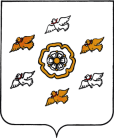   АДМИНИСТРАЦИЯ  ТОРЖОКСКОГО  РАЙОНА ТВЕРСКОЙ  ОБЛАСТИ  АДМИНИСТРАЦИЯ  ТОРЖОКСКОГО  РАЙОНА ТВЕРСКОЙ  ОБЛАСТИ  АДМИНИСТРАЦИЯ  ТОРЖОКСКОГО  РАЙОНА ТВЕРСКОЙ  ОБЛАСТИПОСТАНОВЛЕНИЕПОСТАНОВЛЕНИЕПОСТАНОВЛЕНИЕ1. Полное наименование редакции газеты2. Организационно-правовая форма3. ОГРН4. ИНН/КПП5. ОКПО6. ОКВЭД7. Место нахождения редакции газеты8. Почтовый адрес редакции газеты9. Телефоны/факс (с указанием кода города)10. Адрес электронной почты11. Банковские реквизиты12. Реквизиты свидетельства о регистрации периодического печатного издания (газеты) в качестве средства массовой информацииПрогнозируемые показатели деятельности на 20__ годПрогнозируемые показатели деятельности на 20__ годПрогнозируемые показатели деятельности на 20__ годI. Количественные показателиЕдиница изм.ЗначениеПериодичность в годКоличество полос A3 в газетеКоличество полос A3 в приложенииСреднеразовый тираж газетытыс. экз.в том числе:- по подпискетыс. экз.- по розницетыс. экз.Среднеразовый тираж приложенияОбщий годовой тираж (4 A3)тыс. экз.Общий тираж, приведенный к 4 A2 (для газет)тыс. экз.Подписная цена по каталогу за полугодиеруб.Розничная цена 1 экз.руб.Количество бумагитонныII. Доходы - всеготыс. руб.в том числе:от реализации газеты - всего, из них:тыс. руб.- по подпискетыс. руб.- по розницетыс. руб.от прочей реализациитыс. руб.от рекламы и объявленийтыс. руб.III. Расходы - всего (по смете)тыс. руб.Расходы на авторский гонорартыс. руб.Расходы на полиграфические услугитыс. руб.Расходы на бумагутыс. руб.Общеиздательские и редакционные расходы - всеготыс. руб.в том числе.тыс. руб.расходы на оплату труда штатного и нештатного персоналатыс. руб.расходы на распространение изданиятыс. руб.IV. Финансовый результат (+/-)тыс. руб.Расходы в расчете на 1 экземплярруб.Численность работников по штатному расписаниючеловек